Найдите область допустимых значений:1.)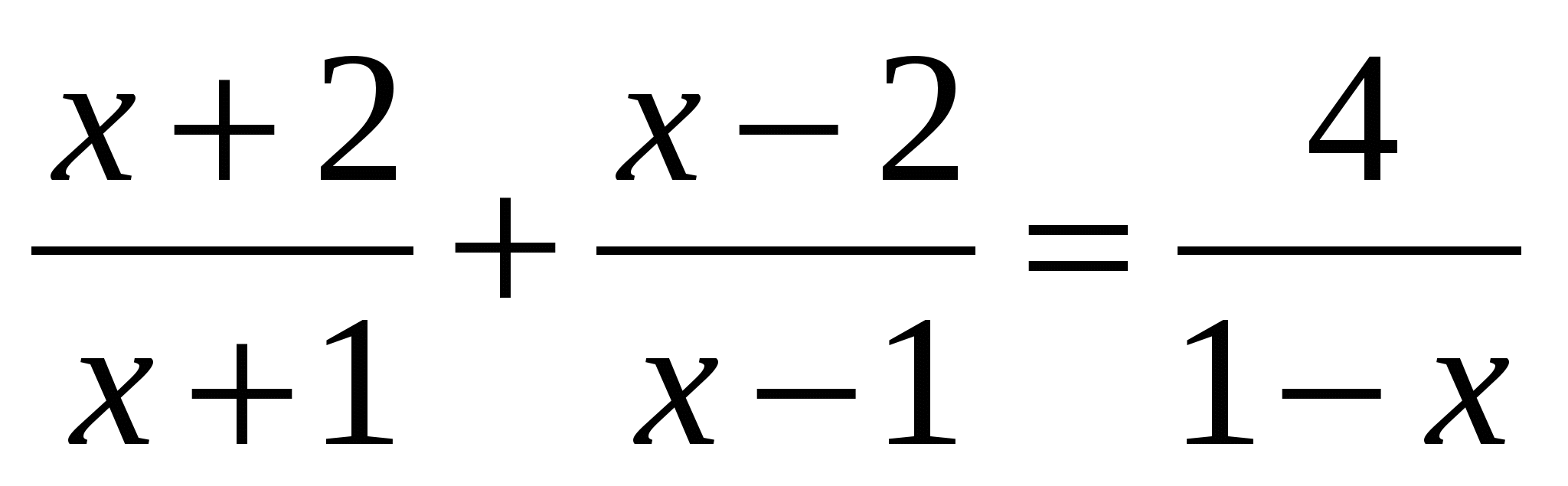 2)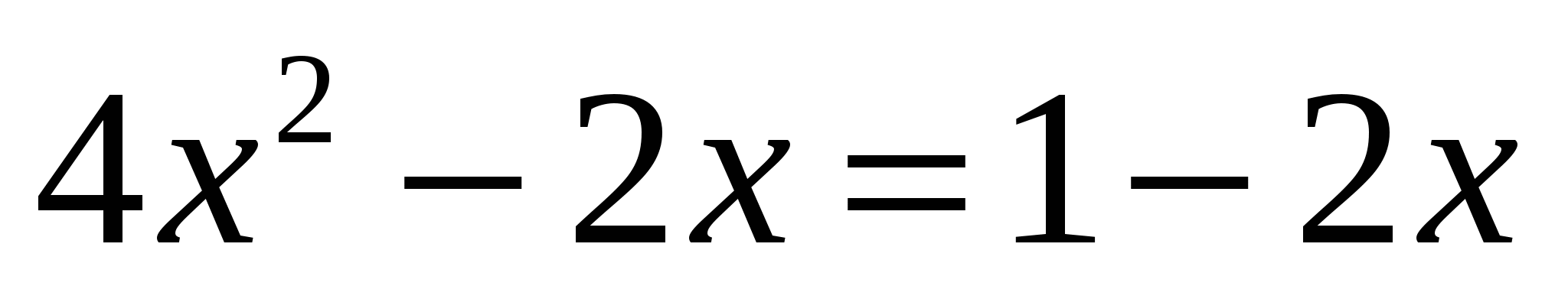 3)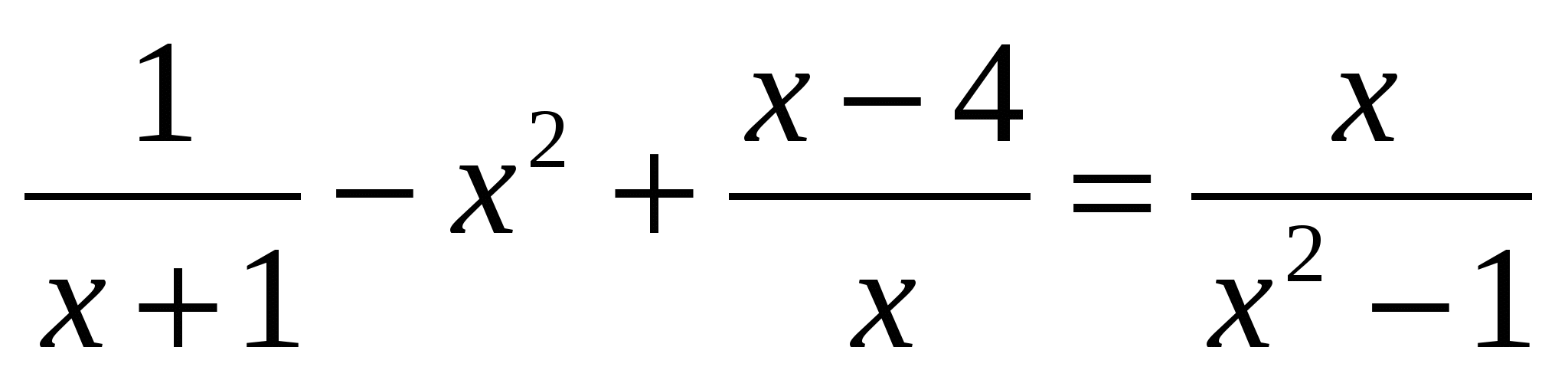 4)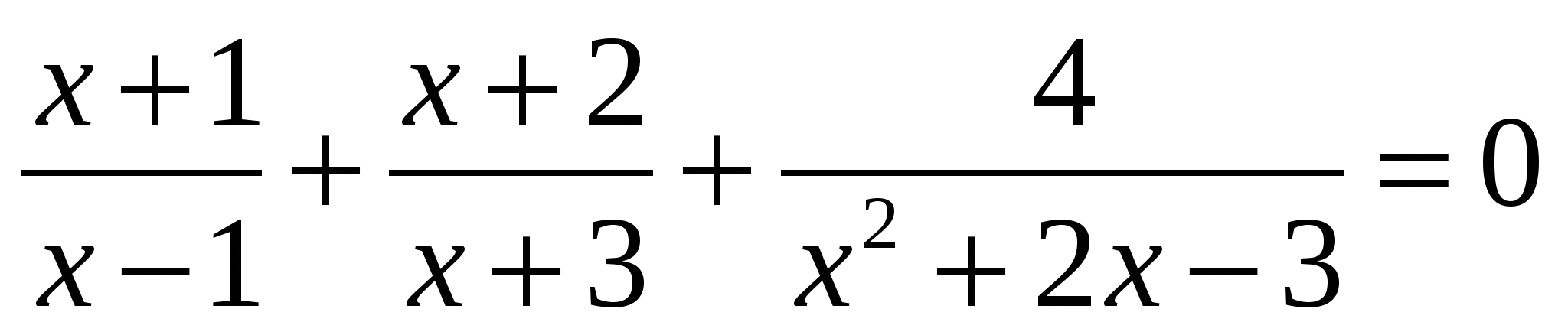 5)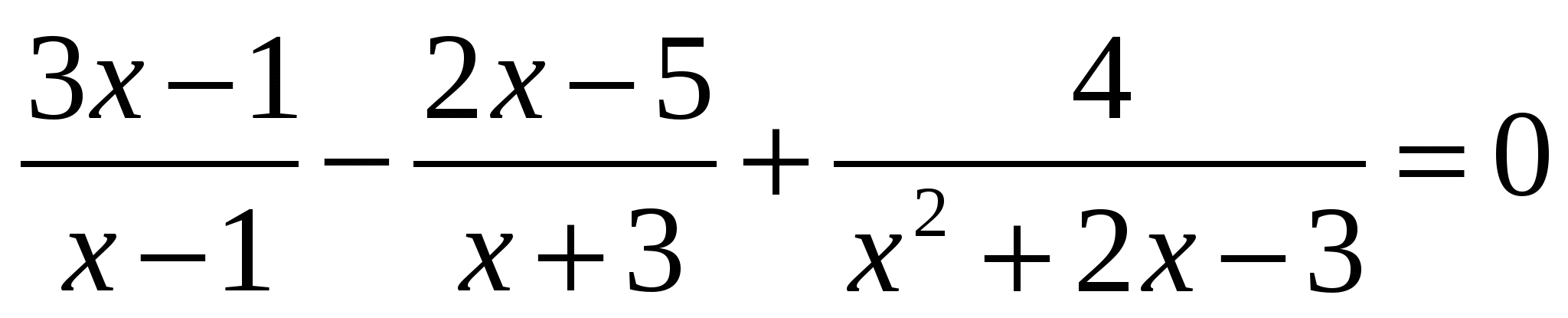 6)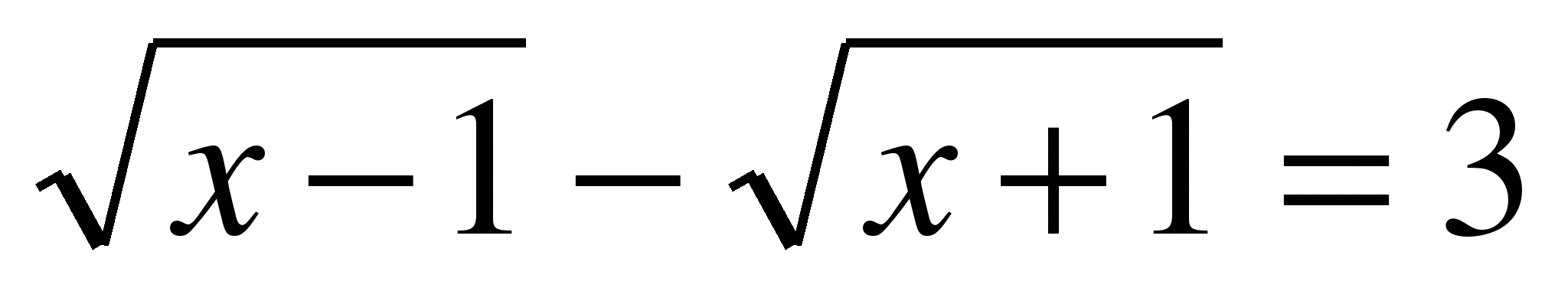 7)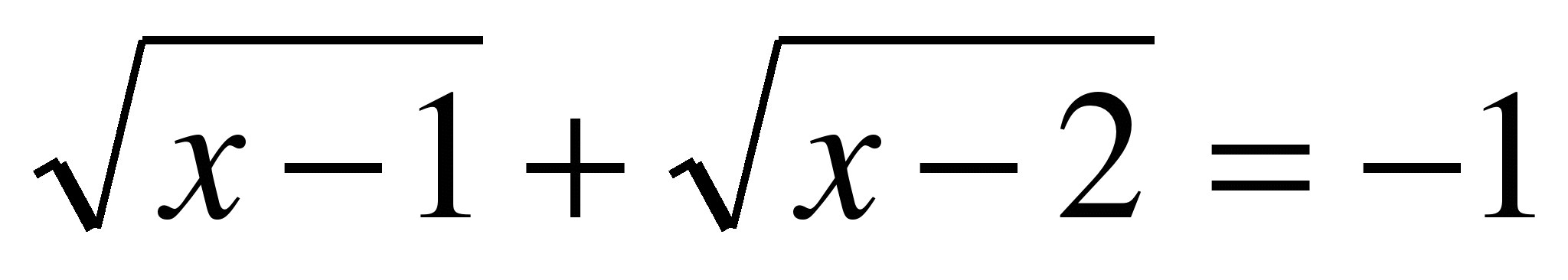 8)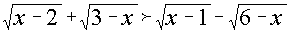 9)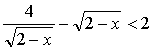 10)11)  ;  12)  13) ;  14)  ;  15) ; 16)  17);18) 19)20)21)22) 23)24)25)26)27)28)29)30)31)32)33)34)35)36)37)38)39)40)41)42) 43) 44) 45)46)47) 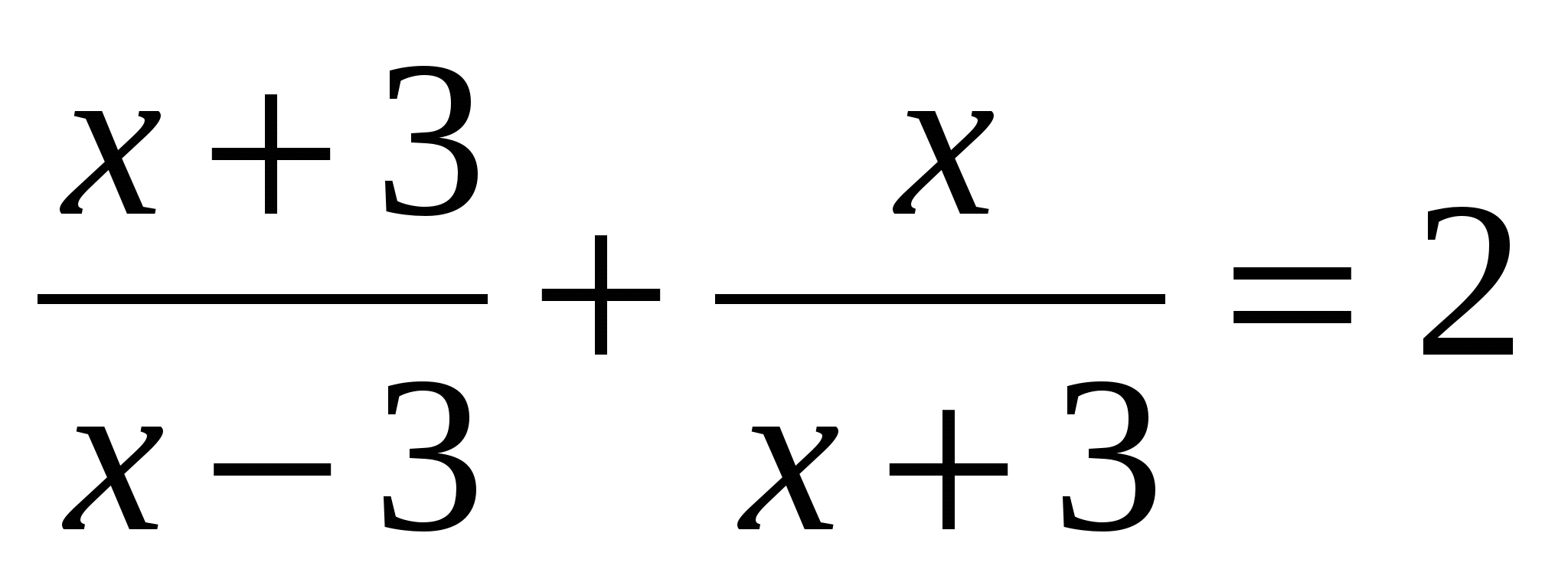 48) 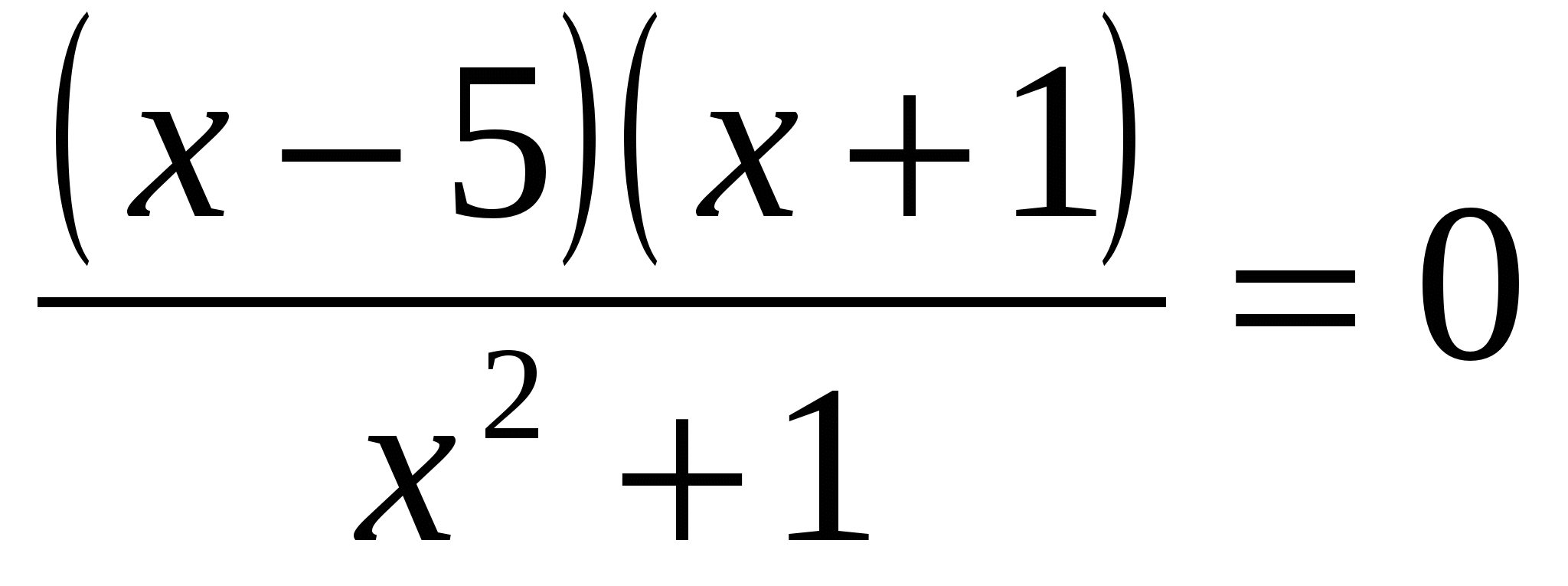 49) 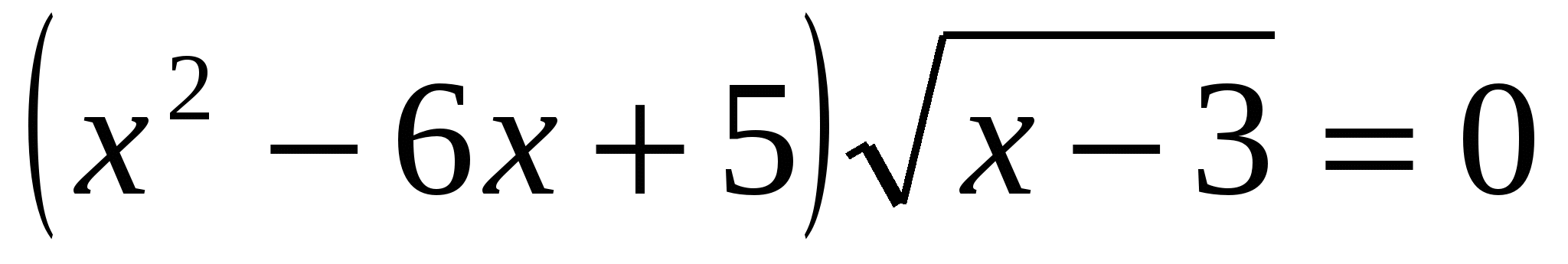 50) 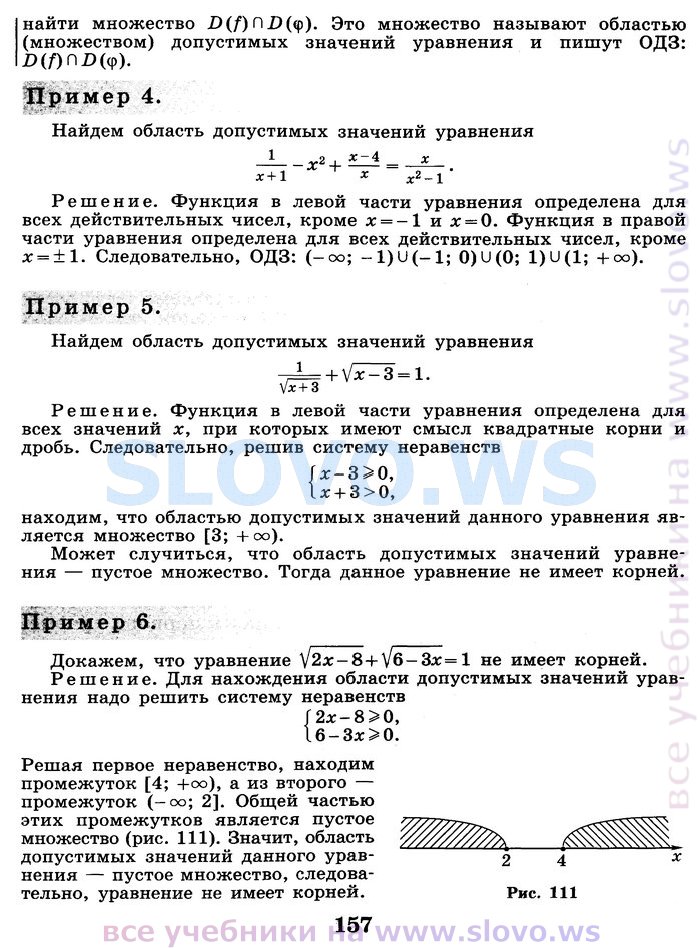 51)52) 53)54)55)2...2.....1+.++= 13.+= 5.= 3х − 13.1. = 0.2. = 1.3. 54. .5. = 0.1. Какие из выражений являются целыми, какие – дробными?А) ; б) (А – B)2 – 3Ab; в);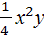 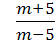 Г); д); е).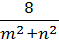 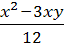 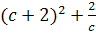 2. Укажите допустимые значения переменной в выражении:А) 2Х2 – 8; б); в); г).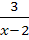 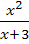 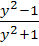 3. Найдите наименьший общий знаменатель для дробей:А) ; б); в) 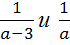 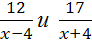 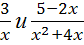        9) 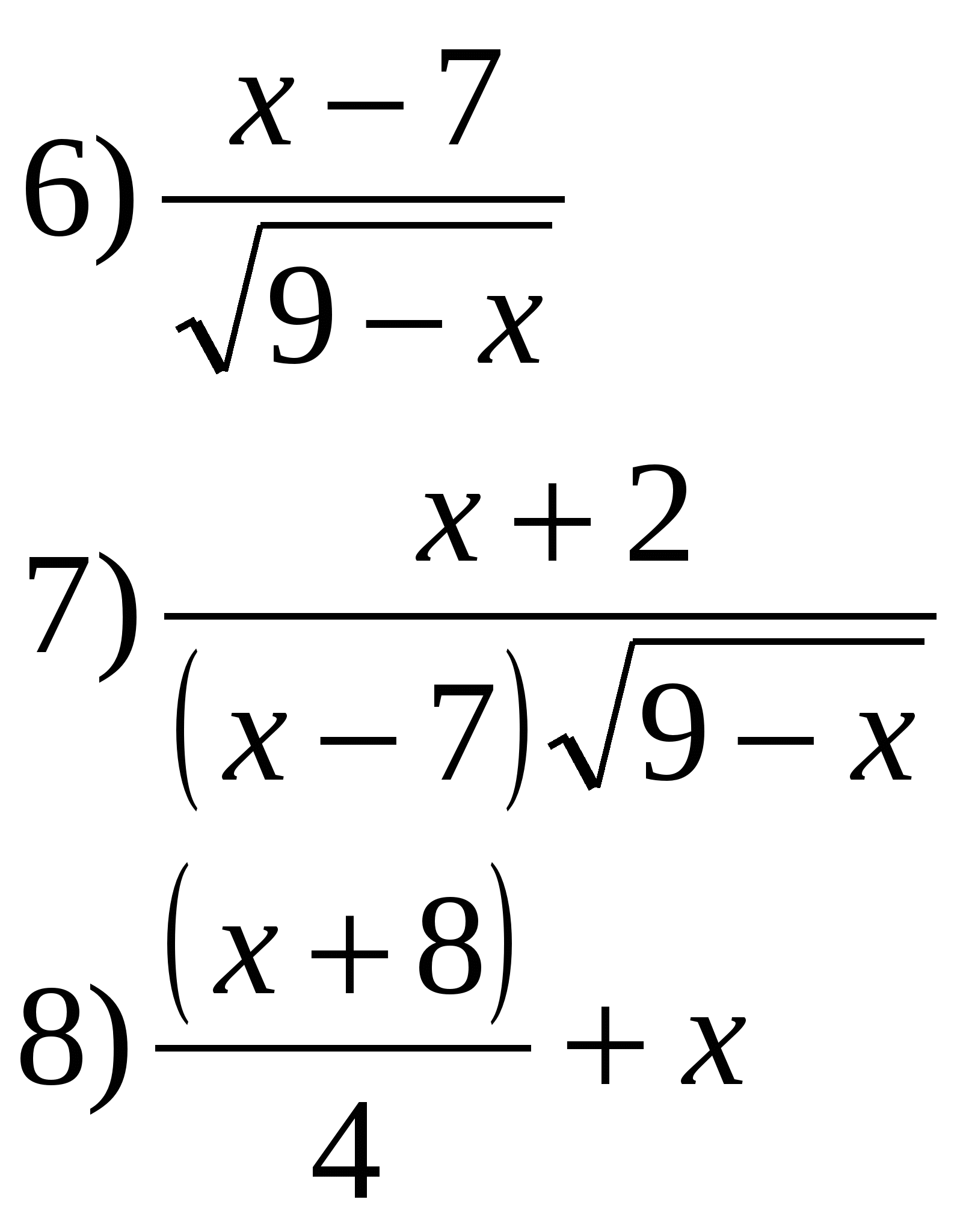 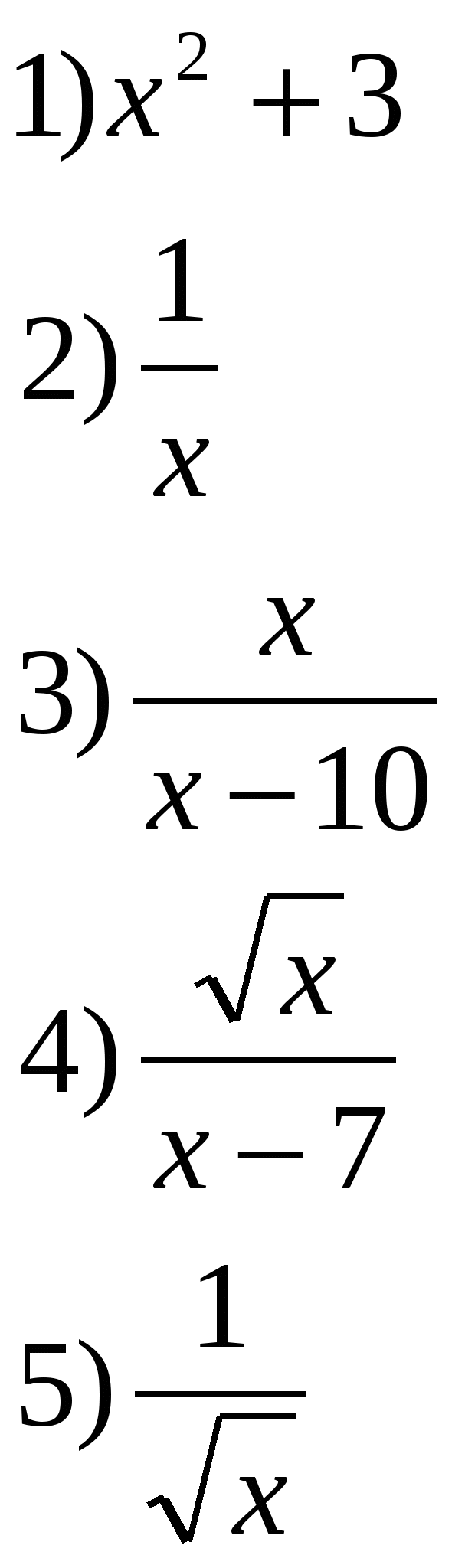 Решите уравнение с помощью замены.х −= 30..